  Перевод 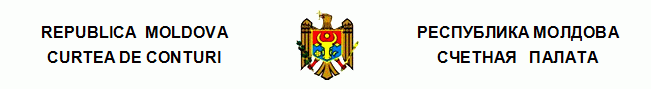 ПОСТАНОВЛЕНИЕ №38от 19 июля 2021 годаПо Отчету аудита соответствия государственных закупок в рамках системы Министерства иностранных дел и европейской интеграции в 2019 – 2020 годахСчетная палата в присутствии г-на Еужениу Ревенко, генерального секретаря Министерства иностранных дел и европейской интеграции; г-жи Инги Ионесий, начальника Управления институционального менеджмента Министерства иностранных дел и европейской интеграции; г-жи Марии Мелник, начальника Отдела бюджета и финансов Министерства иностранных дел и европейской интеграции; г-жи Татьяны Некля, начальника Службы внутреннего аудита Министерства иностранных дел и европейской интеграции; г-на Романа Чумака, главного специалиста Отдела логистики Министерства иностранных дел и европейской интеграции; г-жи Инны Дарии, начальника Отдела методологии Управления Государственного казначейства Министерства финансов; г-жи Александры Гарюк, главного консультанта Управления государственных закупок Министерства финансов; г-жи Надежды Танасовой, начальника Управления мониторинга Агентства государственных закупок; г-жи Татьяны Иовв, директора Агентства электронного управления; г-на Сергея Поповича, директора ПУ „Службы информационных технологий и кибернетической безопасности”; г-жи Анжелы Коломийченко, временно исполняющего обязанности заместителя начальника Юридического управления Национального центра по защите персональных данных, в рамках видео заседания в связи с эволюцией и тенденцией эпидемиологической ситуации инфекции COVID-19 в Республике Молдова, руководствуясь ст.3 (1) и ст.5 (1) a) Закона об организации и функционировании Счетной палаты Республики Молдова, рассмотрела Отчет аудита соответствия государственных закупок в рамках системы Министерства иностранных дел и европейской интеграции в 2019 – 2020 годах.Аудит был запланирован и проведен в соответствии с Международными стандартами Высших органов аудита, применяемыми Счетной палатой (ISSAI 100, ISSAI 400 и ISSAI 4000).Рассмотрев Отчет аудита, а также объяснения ответственных лиц, присутствующих на видео заседании, Счетная палатаУСТАНОВИЛА:На государственные закупки, проводимые в рамках системы Министерства иностранных дел и европейской интеграции в 2019-2020 годах, повлияли некоторые недостатки.Так.- планирование государственных закупок не во всех случаях базировалось на объективном знании их потребностей в товарах/работах/услугах, что привело к ненадлежащей разработке планов государственных закупок с последующей закупкой некоторых товаров/ услуг вне договорных отношений или раздроблению закупок товаров/услуг;- несмотря на то, что в рамках центрального аппарата Министерства иностранных дел и европейской интеграции создана рабочая группа по государственным закупкам, она действует на основании ряда внутренних положений, которые должны быть развиты для обеспечения улучшения внутреннего управленческого контроля;- государственные закупки, проведенные в 2020 году для предотвращения и контроля за инфекцией COVID-19, были проведены в соответствии с положениями действующей нормативной базы, однако в некоторых случаях Министерство иностранных дел и европейской интеграции не обеспечило в установленном порядке их отчетность Агентству государственных закупок, в результате, они не были включены в национальную статистику;-рабочая группа по государственным закупкам не обеспечила составление и публикацию отчетов об осуществлении мониторинга исполнения договоров государственных закупок за 2019 год, ситуация была исправлена в 2020 году;- Министерство иностранных дел и европейской интеграции не обеспечило представление Отчетов по закупкам, проведенных с исключением от Закона о государственных закупках №131 от 03.07.2015, на общую сумму 1488,7 тыс. леев в 2019 году, а подведомственные учреждения – на сумму 62953,4 тыс. леев в 2019 году и на 70062,7 тыс. леев в 2020 году, соответствующая ситуация повлияла на отчеты и статистические анализы на национальном уровне;-при закупке лицензии Microsoft 365 не были соблюдены некоторые положения нормативной базы, связанные с защитой персональных данных; -составление и хранение дел закупок свидетельствует о наличии множества несоответствий, ситуация, в которой аудит столкнулся с трудностями при рассмотрении материалов по закупкам;-дипломатические миссии и консульские офисы не располагают планами государственных закупок, утвержденными и/или согласованными с Министерством иностранных дел и европейской интеграции, которыми обеспечивается прозрачное управление публичными средствами и соблюдение принципов регламентирования отношений по государственным закупкам, предусмотренных ст.7 Закона о государственных закупках №131 от 03.07.2015;-отмечается отсутствие ряда критериев для закупок по капитальным инвестициям, капитальным ремонтам и текущим ремонтам, что приводит к уязвимости при их планировании и исполнении.Вышеотмеченные аспекты повлияли на соответствие на всех этапах процесса государственной закупки, были затронуты принципы регламентирования отношений по государственным закупкам, ситуация, которая наносит ущерб эффективности и/или результативности использования бюджетных средств.Исходя из вышеизложенного, на основании ст.14 (2), ст.15 d) и ст.37 (2) Закона №260 от 07.12.2017, Счетная палатаПОСТАНОВЛЯЕТ:1. Утвердить Отчет аудита соответствия государственных закупок в рамках системы Министерства иностранных дел и европейской интеграции в 2019 – 2020 годах, приложенный к настоящему Постановлению.2. Настоящее Постановление и Отчет аудита направить:   2.1. Правительству Республики Молдова для информирования и принятия мер с целью осуществления мониторинга обеспечения внедрения рекомендаций аудита;  2.2. Президенту Республики Молдова для информирования;2.3. Парламенту Республики Молдова для информирования и рассмотрения, при необходимости, в рамках Парламентской комиссии по контролю публичных финансов;2.4. Министерству финансов и Агентству государственных закупок для информирования и:2.4.1. развития АИС „ГРГЗ”/МТендер с целью размещения документов, содержащих персональные данные, коммерческие тайны с обеспечением доступа к ним только авторизованных лиц и/или органов, уполномоченных функциями контроля, а также развития технических возможностей для разрешения проведения всех процедур государственных закупок, предусмотренных нормативной базой; 2.4.2. совместно с Министерством иностранных дел и европейской интеграции разработать и выполнить план мер по обучению и постоянному совершенствованию членов рабочей группы по государственным закупкам и/или вовлеченного персонала с целью улучшения процесса государственных закупок, а также рассмотрения возможностей по обучению/пополнению единиц специализированного персонала в области государственных закупок в рамках министерства;2.5. Министерству иностранных дел и европейской интеграции и подведомственным учреждениям для принятия мер и обеспечения внедрения рекомендаций, изложенных в Отчете аудита.3. Настоящее Постановление вступает в силу с даты публикации в Официальном мониторе Республики Молдова и может быть оспорено предварительным заявлением в эмитирующем органе в течение 30 дней с даты публикации. В спорном административном порядке, Постановление может быть обжаловано в Суде Кишинэу, расположенном в секторе Рышкань (МД-2068, мун. Кишинэу, ул. Киевская №3) в течение 30 дней с даты сообщения ответа относительно предварительного заявления или с даты истечения срока, предусмотренного для его решения.4. О предпринятых действиях по выполнению подпунктов 2.4. и 2.5. из настоящего Постановления проинформировать Счетную палату в течение 12 месяцев с даты публикации Постановления в Официальном мониторе Республики Молдова.5. Постановление и Отчет аудита соответствия государственных закупок в рамках системы Министерства иностранных дел и европейской интеграции в 2019-2020 годах размещаются на официальном сайте Счетной палаты (http://www.ccrm.md/hotariri-si-rapoarte-1-95).  Мариан ЛУПУ,Председатель